KAUNO VAIKŲ DARŽELIO „AVILIUKAS“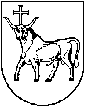 DIREKTORIUSĮSAKYMAS DĖL SUPAPRASTINTŲ VIEŠŲJŲ PIRKIMŲ TAISYKLIŲ PATVIRTINIMO2012m.  gruodžio mėn. 20 d.   Nr. V- 30Kaunas	Vadovaudamasi Lietuvos Respublikos viešųjų pirkimų įstatymu ( Žin., 1996,Nr. 84-2000: 2006,Nr. 4-102) ir kitais pirkimus reglamentuojančiais teisės aktais:	1.T v i r t i n u: Kauno vaikų darželio „Aviliukas“ supaprastintų viešųjų pirkimų taisykles.(pridedama)	2. Laikau netekusiu galios Kauno vaikų darželio „Aviliukas“ supaprastintų viešųjų pirkimų taisykles patvirtintas 2012-01-31 d. direktorės įsakymu Nr. V-21ADirektorė					Danguolė Jolanta Jodkonė